Диагностический тест «Что такое морфемы?»1. Смысловой, значимой частью слова является:○ приставка○ суффикс○ корень2. Для образования уменьшительно-ласкательного значения слова служит:○ окончание○ суффикс○ корень3. При склонении существительного видоизменяется:○ приставка○ суффикс○ окончание4. Признак предмета передает:○ корень○ суффикс○ приставка5. У родственных слов общей морфемой является:○ суффикс○ окончание○ кореньДиагностический тест «Что за морфема?»1. Чем является часть слова, представленная прописными буквами?ножИК, листОК, лесНИК, гонЕЦ○ приставкой○ суффиксом○ корнем○ окончанием2. Чем является часть слова, представленная прописными буквами?выХОДит, наХОДит, уХОДит, подХОДит○ окончанием○ корнем○ суффиксом○ приставкой3. Чем является часть слова, представленная прописными буквами?ЗАрядка, ПОрядок, НАвес, ПЕРЕход○ корнем○ суффиксом○ приставкой○ окончанием4. Чем является часть слова, представленная прописными буквами?краснЫЙ, солнышкО, корзинА, тёплАЯ○ корнем○ окончанием○ приставкой○ суффиксом5. Слово «пригород» состоит из:○ окончания и корня○ окончания, корня и суффикса○ корня и суффикса○ корня и приставкиДиагностический тест «Родственные слова»1. Родственным словом к слову «ЛЕС» является слово:○ коЛЕСо○ ЛЕСник○ БеЛЕСый○ ЛЕСка2. Родственным к слову «БЕГ» не является слово:○ разБЕГ○ БЕГовая○ БЕГемот○ уБЕГать3. Однокоренным, но не родственным слову «вода» является слово:○ водяной○ заводить○ половодье○ подводник4. Какое слово, обозначающее время года, содержит корень, который имеет значения «радостный, забавный»?○ весна○ осень○ зима○ лето5. Подбери десять родственных слов к слову «дом»:__________________________________________________________________________________________________________________________Диагностический тест по разбору словарного составаДиагностический тест «Род имен существительных и прилагательных»1. Отметь слово мужского рода, обведи окончание:○ дама○ дядя○ поле○ степь2. Отметь слово женского рода, обведи окончание:○ ночь○ волк○ зерно○ конь3. Отметь слово среднего рода, обведи окончание:○ окно○ лиса○ папа○ лес4. Напиши окончание и обведи его:○ больш… дом○ нов… день○ бел… скатерть○ прытк… рысь○ глубок… озеро5. Составь словосочетание «прилагательное с существительным» из двух существительных, отметь суффикс и окончание прилагательного:○ сила, мальчик○ злоба, медведь○ песок, холм○ стекло, трубкаДиагностический тест «Число имен существительных и прилагательных»1. Образуй множественное число существительных, обведи окончания существительных и прилагательных:○ кривые (линия) –○ серые (мышь) – ○ старые (камень) – ○ бурные (волна) –○ слабые (луч) –2. Составь десять словосочетаний с прилагательными и существительными:1) большие, красивые, новые, широкие, разноцветные, стеклянные;2) кабан, море, луг, машина, девочка, скатерть, окно, поле, бутылка.Обведи окончания существительных в составленных словосочетаниях.Диагностический тест «Падежи»1. Ответь на вопрос с помощью существительных, обведи окончание существительного в том падеже, в каком оно оказалось в твоем ответе:○ у кого? (мама) –○ за кем? (брат) – ○ чем? (сабля) – ○ в чем? (коробка) –○ кому? (сестра) –○ от кого? (друг) –○ за чем? (стена) – ○ во что? (банка) – ○ в ком? (человек) –○ от кого? (дядя) –2. К данным именам существительным подбери имена существительные, близкие по значению, но не однокоренные, поставь подобранные существительные в творительном падеже:○ вьюга –○ стужа – ○ неправда – ○ врач –○ друг –Диагностический тест «Глаголы с приставками»1. Выбери глаголы, употребленные с приставками, обозначь приставку:○ входить○ бродить ○ полежать ○ выстоять○ присмотреть○ перейти○ забавлять ○ прокрутить ○ думать○ повисеть○ выходить○ скакать ○ приготовить ○ спать○ дышать○ плакать○ посчитать ○ снимать○ кушать○ пить2. Составь не более трех глаголов с приставками к каждому из следующих глаголов: играть, гулять. Обозначь приставку и составь словосочетание с каждым глаголом с приставкой.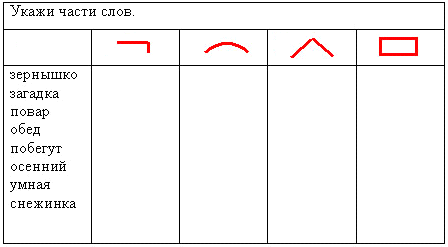 